Armed not only with academic excellence, sound values and right attitude but with the knowledge that I have truly found myself and my worth, I am...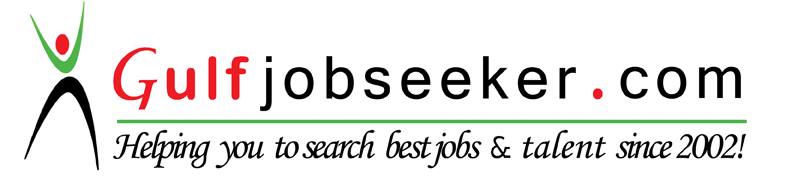 Whats app  Mobile:+971504753686 Gulfjobseeker.com CV No:260252E-mail: gulfjobseeker@gmail.comWork experience:Globus Direct Innovus BPOCustomer Service Agent(Oct 2014 – Aug 2015)Primary responsibilities: Promotes/sells/secures orders from existing and prospective customers through a relationship-based approach.• Demonstrates products and services to existing/potential customers and assists them in selecting those best suited to their needs.(Assistant Administrator)Primary responsibilities: Prepare the file papers and documents, perform other duties as assigned.ZAMONY VENTURES/ PIONEERSALES PROMODIZER(Jan 2014 –July 2014)Primary responsibilities: Promote and introduce the earphones, headphones and maintain the sales target. Value the customers advertise the product.WOW VideokeWOW Sales Specialist(Dec 2011 – Jan 2012, Nov 2012 – Dec 2013)Primary responsibilities: Promote sales on WOW Videoke primarily enticing and demonstrating the usage of the MicVideoke.Folded & Hung, SM CDOSTOCK CLERK(June 2011 – November 2011)Primary responsibilities: Monitoring of StocksSecondary responsibilities: maintaining the orderliness of the store in accordance to prescribed aesthetic standards as stated by upper management; to provide assistance to regular customers and potential buyers with items they consider purchasing; to ensure that items presented to the public are regularly restocked and are arranged in a very presentable manner; to run errands that are considered crucial to the operations of the store.Peanut World, SM CDO & Lim Ket Kai Mall SALES STAFF(February 2009 – May 2011)Primary responsibilities: highly involved in the preparation, promotions, and sales of topnotch peanut products.EDUCATIONAL BACKGROUND:Graduate Associate DegreeProfessional World Academy (PWA) Mabulay, Cagayan de Oro CityHotel Restaurant Services 2With National Certificate (NC) II on the following:HousekeepingFood and Beverage ServicesFront OfficeVocational DegreeAlternative Learning System, 2008High SchoolCarmen National High School2003-2007ElementaryCagayan de Oro City Central SchoolElementary education, 1996-2003PERSONAL INFORMATION:Age:                            24yrs.old								                                                        Date of Birth:        December 21,1990                                                                                                                          Marital Status:      Single										                Height:                       5’6										                                 Weight:                      52 kilos.                                                                                                                                                                                                                                                                                                                                    THE MANAGERHR RecruitmentDear Sir/Ma’am:Greetings of Peace and Humility!I am ALVIN JOSEPH D. RASONABLE and I would like to express my sincere interest to be part of your esteemed workforce and to be a part of your prestigious company. Consider this letter as my form of application. I am very open to any position where my talents and expertise will be of great use.I am a goal-oriented person and I am confident in my skills and talents which I believe will enable me to become an asset to your organization. My past work experiences have taught me how to be team player, as well as an efficient and effective employee. I am also open to new things and learn more to be become a better employee and, ultimately, a better person.I have attached my resume for your perusal. If an interview is necessary, please do not hesitate to get in touch with me through the contact number provided in the said document. Thank you and more power!Respectfully yours,ALVIN JOSEPH D. RASONABLE